NEW BOARD MEMBER ORIENTATION CHECKLIST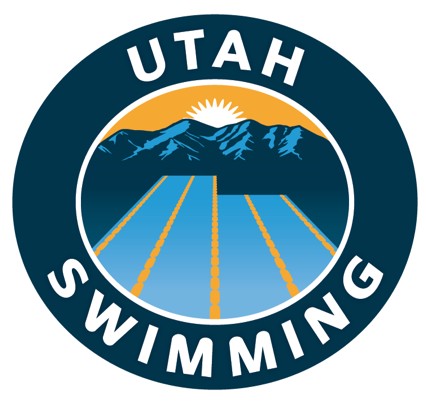 “Congratulations! There’s a reason you were elected. Make the position your own.” - McKay Larsen Senior Athlete Rep 2020- 2021Asap After Election, Schedule Orientation: Face to face or virtual meeting with member of Governance Committee over Board Orientation.This checklist guides the New Board Member Orientation MeetingWHOIntroduction to Utah Swimming		Policy #1 a. UTSI Administrative Overview ChartBoard Member Training Guide (Policy #23)		UTSI Board Member Email 		Credit Card (where applicable)		 LSC Financial SummaryDuties: Care, Loyalty, Fiduciary		Housekeeping		Policy #21: Standards of Practice (Sign and     return to UTSI Secretary)WHATUTSI Strategic Plan		Vision/Mission		How to use the plan to guide and inform committee(s).		LSC Financial Overview 		Budget Rules & Parameters (Located on UTSI website under “Governance”)Reference Policies/Gov Docs: 			Overview of UTSI Website 			Bylaws		Policy #20: Board of Directors		Policy #50: Committee Handbook 		Policy #302: Athlete Protection policies		Policy #450 Website and Media PolicyLeadership Task Calendar		Document Review		LTC emailed monthly			Also always available on the P&P page of the UTSI website.		Review for individual and committee responsibilities by calendar month.HOWUTSI Board Meetings		Calendar of meetings		Agendas: How to submit, how to prepare a report, how they run, formats 			for motions, 2nds and voting.	Review Agenda and minutes of previous board meeting. Discuss		Attend first UTSI Board MeetingName and Contact info of Committee Members       		Check UTSI Website Review any prior minutes		Reach out to committee members and establish a meeting schedule.		Ensure you have athlete representation 		Use UTSI Strategic Plan and LTC to inform committee agendas.		Delegate assignments.		Forward meeting minutes to Todd Etherington to post on the website. 			(registrations@utahswimming.org)		Report to UTSI Board		Link work to Strategic Plan where applicable.Names and Contact Info		Outgoing Board Member		Governance Committee Partner